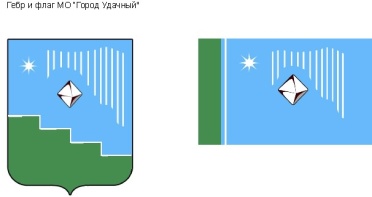 Российская Федерация (Россия)Республика Саха (Якутия)Муниципальное образование «Город Удачный»Городской Совет депутатовIV созывПРЕЗИДИУМРЕШЕНИЕ  19 апреля 2022 года                                                                	   	                         № 5-3О поощрении благодарственным письмом городского Совета депутатов МО «Город Удачный»В соответствии с Положением о наградах и поощрениях муниципального образования «Город Удачный» Мирнинского района Республики Саха (Якутия), на основании решения городской комиссии по наградам и поощрениям Президиум городского Совета депутатов решил:За весомый личный вклад в развитие системы органов местного самоуправления, активное участие в общественной жизни города Удачного и в связи с празднованием Дня местного самоуправления поощрить благодарственным письмом городского Совета депутатов МО «Город Удачный»: - Кошелева Александра Николаевича, депутата городского Совета депутатов МО «Город Удачный» по Таежнинскому избирательному округу № 3;- Щеглова Андрея Петровича, депутата городского Совета депутатов МО «Город Удачный» по Молодежному избирательному округу  № 1.Опубликовать настоящее решение в средствах массовой информации.Настоящее решение вступает в силу со дня его принятия.Контроль исполнения настоящего решения возложить на председателя городского Совета депутатов В.В. Файзулина.Председательгородского Совета депутатов 			                                 В.В. Файзулин